PSQ UNDERSTUDY JUDGE PROGRESS REPORT –  PRESENTATION or REMOTE REPORT by MENTORPSQ UNDERSTUDY JUDGE PROGRESS REPORT –  PRESENTATION or REMOTE REPORT by MENTORPSQ UNDERSTUDY JUDGE PROGRESS REPORT –  PRESENTATION or REMOTE REPORT by MENTORPSQ UNDERSTUDY JUDGE PROGRESS REPORT –  PRESENTATION or REMOTE REPORT by MENTORPSQ UNDERSTUDY JUDGE PROGRESS REPORT –  PRESENTATION or REMOTE REPORT by MENTORPSQ UNDERSTUDY JUDGE PROGRESS REPORT –  PRESENTATION or REMOTE REPORT by MENTORPSQ UNDERSTUDY JUDGE PROGRESS REPORT –  PRESENTATION or REMOTE REPORT by MENTORPSQ UNDERSTUDY JUDGE PROGRESS REPORT –  PRESENTATION or REMOTE REPORT by MENTORPSQ UNDERSTUDY JUDGE PROGRESS REPORT –  PRESENTATION or REMOTE REPORT by MENTORPSQ UNDERSTUDY JUDGE PROGRESS REPORT –  PRESENTATION or REMOTE REPORT by MENTORPSQ UNDERSTUDY JUDGE PROGRESS REPORT –  PRESENTATION or REMOTE REPORT by MENTORPSQ UNDERSTUDY JUDGE PROGRESS REPORT –  PRESENTATION or REMOTE REPORT by MENTORUNDERSTUDY JUDGE: -UNDERSTUDY JUDGE: -UNDERSTUDY JUDGE: -UNDERSTUDY JUDGE: -UNDERSTUDY JUDGE: -UNDERSTUDY JUDGE: -UNDERSTUDY JUDGE: -MENTOR: -MENTOR: -CLUB: -CLUB: -DATE: -This form is to assist the Judges Executive to evaluate a Presentation by an Understudy Judge.Please Type & Retain report as a Word Doc & Email to Judges Executive judgesexec@psq,org.au  as well as the USJThis form is to assist the Judges Executive to evaluate a Presentation by an Understudy Judge.Please Type & Retain report as a Word Doc & Email to Judges Executive judgesexec@psq,org.au  as well as the USJThis form is to assist the Judges Executive to evaluate a Presentation by an Understudy Judge.Please Type & Retain report as a Word Doc & Email to Judges Executive judgesexec@psq,org.au  as well as the USJThis form is to assist the Judges Executive to evaluate a Presentation by an Understudy Judge.Please Type & Retain report as a Word Doc & Email to Judges Executive judgesexec@psq,org.au  as well as the USJThis form is to assist the Judges Executive to evaluate a Presentation by an Understudy Judge.Please Type & Retain report as a Word Doc & Email to Judges Executive judgesexec@psq,org.au  as well as the USJThis form is to assist the Judges Executive to evaluate a Presentation by an Understudy Judge.Please Type & Retain report as a Word Doc & Email to Judges Executive judgesexec@psq,org.au  as well as the USJThis form is to assist the Judges Executive to evaluate a Presentation by an Understudy Judge.Please Type & Retain report as a Word Doc & Email to Judges Executive judgesexec@psq,org.au  as well as the USJThis form is to assist the Judges Executive to evaluate a Presentation by an Understudy Judge.Please Type & Retain report as a Word Doc & Email to Judges Executive judgesexec@psq,org.au  as well as the USJThis form is to assist the Judges Executive to evaluate a Presentation by an Understudy Judge.Please Type & Retain report as a Word Doc & Email to Judges Executive judgesexec@psq,org.au  as well as the USJThis form is to assist the Judges Executive to evaluate a Presentation by an Understudy Judge.Please Type & Retain report as a Word Doc & Email to Judges Executive judgesexec@psq,org.au  as well as the USJThis form is to assist the Judges Executive to evaluate a Presentation by an Understudy Judge.Please Type & Retain report as a Word Doc & Email to Judges Executive judgesexec@psq,org.au  as well as the USJThis form is to assist the Judges Executive to evaluate a Presentation by an Understudy Judge.Please Type & Retain report as a Word Doc & Email to Judges Executive judgesexec@psq,org.au  as well as the USJType in the Subjects of the Presentation and member Grades eg, A, AB or B Grade: Type in the Subjects of the Presentation and member Grades eg, A, AB or B Grade: Type in the Subjects of the Presentation and member Grades eg, A, AB or B Grade: PLEASE INDICATE LEVEL OF COMPETENCE BY ‘X’ 
(1=Poor, 5=Excellent)  1  2  2  3  4  5  5Please add any comments for each section below. Without additional info, this form is not very useful for assessing the progress of an Understudy Judge:Please add any comments for each section below. Without additional info, this form is not very useful for assessing the progress of an Understudy Judge:Please add any comments for each section below. Without additional info, this form is not very useful for assessing the progress of an Understudy Judge:Please add any comments for each section below. Without additional info, this form is not very useful for assessing the progress of an Understudy Judge:Communication skills, ability to relate to audience and hold interestAbility to answer questions with confidence Preparation of PresentationPromptness & TimingANY OTHER COMMENTS: -ANY OTHER COMMENTS: -ANY OTHER COMMENTS: -ANY OTHER COMMENTS: -ANY OTHER COMMENTS: -ANY OTHER COMMENTS: -ANY OTHER COMMENTS: -ANY OTHER COMMENTS: -ANY OTHER COMMENTS: -ANY OTHER COMMENTS: -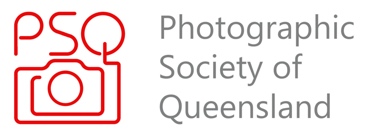 